THIS ANNOUNCEMENT CONTAINS INSIDE INFORMATIONChairman’s StatementNorish plc (AIM: NSH), is pleased to announce its results for the year ended 31 December 2020. Notwithstanding Covid 19 and Brexit associated disruption, our business performed very well in the period under review. The cold store division saw an EBITDA decline of only 2%, despite greatly reduced pallet intakes and slower stock turn. Our dairy division continues to execute to plan, commercialising A2 protein milk products from our own unique milk source. The protein sourcing business continued to be profitable in the period under review. Balance sheet further improved, with net debt reduced.Strategic review of Cold Store Assets initiated.Group Financial Highlights Group revenue reduced by 2% to £33.4m (2019: £34.1m)Profit before tax reduced by 14% to £1.98m (2019: £2.31m)Diluted adjusted Eps decreased by 21% to 5.02p (2019: 6.33p)Effective tax rates increased to 23.7% (2019: 17.8%)Operating margins decreased by 90 bps to 6.9% (2019: 7.8%)Dividend proposed at 2.0 €cent per share (2019: proposed not paid of 1.90 €cent per share)Net debt was reduced from Stg£9.7m at start of year to Stg£8.7m at year end.Interest cover was 7.3 times (2019: 7.7 times)Diluted adjusted EPS is calculated using profit for the financial year from continuing operations as the measure of earnings. Financial information above, including comparative information, is from continuing operations only.Divisional HighlightsCold Store divisionCold stores, which comprise our largest business activity, saw a modest 3.3% reduction in sales (from Stg£15.1m to Stg£14.6m), a very creditable performance in a year which saw some of our end user markets, both Chinese and domestic, closed for a number of months because of the Covid 19 Pandemic.Chairman’s Statement (Continued)Pallets receipted, the lifeblood of our business, were down 19%, year on year, while blast freezing volumes were down 8%, year on year. Average stock turn dis-improved from 6.6weeks in 2019 to 7.5 weeks in 2020. Average month end occupancy for 2020 was 87%. This compares with average occupancy of 95% in 2019.Against that context, divisional profits came in at a robust Stg£3m, a 9.1% decline on the Stg £3.3m in the prior year. Divisional margins stood at 20.5% in 2020, 140 basis points below the 21.9% margin outturn for 2019.  The year was characterised by a good if brief start, a decline through to June, with markets bottoming out in July and August before strongly recovering since then. The overall result reflects prompt and significant cost control, together with continued pricing initiatives in place around sales mix and tiered pricing. Sourcing Division Sales at our sourcing division declined by 2.2% in 2020, compared with the same period in 2019, from £18.2m to £17.8m. Operating profit declined by a corresponding 25%, from £0.4m to £0.3m, reflecting the trading impact of COVID-19.The Group’s original investment in the main Sourcing subsidiary, Townview Foods Ltd, has been fully recouped and the structures are in place to continue development of this business.Dairy DivisionOur subsidiary, Grass to Milk Company Ltd, completed a key milestone in its development; delivering its first shipment of A2 protein product to China, in the final quarter of 2020. Cantwellscourt Farm Ltd’s operating performance in 2020 was consistent with our expectations. Our herd, now fully converted to producing A2 milk, generated revenue 11% ahead year on year. This was driven by better production output per cow and reflective increase in milk market pricing.Our farming enterprise continues to improve across key operating KPI’s. Cantwellscourt Farm Ltd is providing A2 protein milk supply to Grass to Milk Ltd in the first instance.Chairman’s Statement (Continued)DiscontinuedDuring 2020, the group decided to discontinue ambient warehousing in Ireland. A loss in the current year of £0.07m was incurred, compared with £0.06m last year.OutlookI am pleased to report that the improvement in the cold store division in the later months of 2020, has continued through January and February and into March of 2021. Our product sourcing division has been impacted by Covid 19 and Brexit in January & February 2021. We expect to see this to recover in the second quarter of 2021. We have identified an opportunity to develop a protein export business to South Africa, and we expect to see growth in this area during 2021.We are happy with the progress made with the development of our A2 protein milk supply via Cantwellscourt Farm Ltd. Grass to Milk Company Ltd has launched its first A2 protein, using our own unique milk source. We plan to ramp up production in 2021 in conjunction with our commercial partners in the Chinese market. We will continue to execute on our strategy; continuing to develop dairy products with functional nutrition benefits, derived from our unique A2 protein grass-fed milk source. Strategic ReviewOver the course of the year, Norish received a number of expressions of interest, from third parties, for some or all of its cold stores. As a result, the board of Norish are now carrying out a strategic review in respect of all of the assets and businesses within this division.
The strategic review is at an early stage and the outcome cannot be determined at this time.DividendThe board recommends the payment of a final dividend of 2.0 €cent per share. This will be paid on 15 October 2021 to those shareholders on the register on the 24 September 2021. It will bring the total dividend in respect of the financial year to 2.0 €cent per share, against Nil €cent per share last year.On behalf of the board, I would like to thank the management team and staff for their commitment and contribution in 2020. 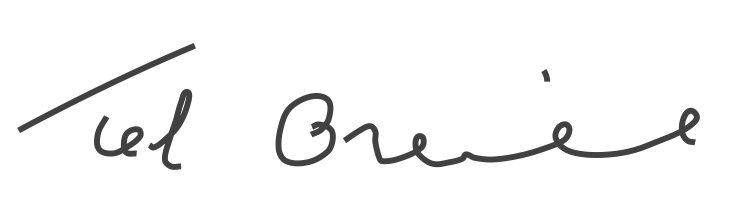 Ted O’Neill11 March 2021Financial ReviewThe average cold store occupancy decreased from 95% to 87%, pallets received decreased 19% and blast freezing throughput decreased 8%. SalesTotal Group revenue decreased by 2% to £33.4m (2019: £34.1m). Cold store revenues decreased by 3.3% to £14.6m (2019: £15.1m).  Revenues were mainly down on the lower pallets received and lower blast freezing volumes. Revenues in the sourcing division decreased by 2.2% to £17.8m (2019: £18.2m). Gross profitGross profit decreased by 12% to £2.97m (2019: £3.37m). Operating profitOperating profit decreased by 14% to £2.29m (2019: £2.66m). Finance expense (net)Finance expense decreased to £0.31m (2019: £0.35m). Loss from discontinued operationsDuring 2020, the group decided to discontinue the ambient warehousing in Ireland following on from the group exit in 2018 in the Juice business for the ready to drink market. A loss in the current year of £0.07m was incurred, compared to £0.06m last year.Earnings per shareThe basic adjusted earnings per share decreased by 21% to 5.02p (2019: 6.33p). Capital During the period we invested £2.2m (2019: £2.3m) in investing activities. £1.74m was invested in plant and equipment of which £0.36m was invested in Blast Freezers at the Wrexham store and £1.24m in other capital expenditure for the cold store division. £0.14m was invested in dairy division. We also invested £0.7m in respect of the commercialisation of our A2 protein milk business. We sold and purchased Biological assets which netted £0.2m in surplus cash.Cash PositionNet debt decreased to £8.7m (2019: £9.7m). Cash generated from operations amounted to £3.2m (2019: £3.5m) and financing activities absorbed £0.5m (2019: £1.8m). Investment in assets was made of £2.2m (2019: £2.3m). Financial Review (Continued)DividendThe board recommends the payment of a final dividend of 2.0 €cent per share. This will be paid on 15 October 2021 to those shareholders on the register on the 24 September 2021. It will bring the total dividend in respect of the financial year to 2.0 €cent per share, against Nil €cent per share last year.
Treasury policy and managementThe treasury function, which is managed centrally, handles all Group funding, debt, cash, working capital and foreign exchange exposures.  Group treasury policy concentrates on the minimisation of risk in all of the above areas and is overseen and approved by the Board.  Speculative positions are not  taken.Financial risk managementThe Group’s financial instruments comprise borrowings, cash, and various items, such as trade receivables, trade payables etc., that arise directly from its operations.  The main purposes of the financial instruments not arising directly from operations is to raise finance for the Group’s operations. The Group may enter into derivative transactions such as interest rate swaps, caps or forward foreign currency transactions in order to minimise its risks.  The purpose of such transactions is to manage the interest rate and currency risks arising from the Group’s operations and its sources of finance.  The main risks arising from the Group’s financial instruments are interest rate risk, liquidity risk, credit risk and foreign exchange risk.  The Group’s policies for managing each of these risks are summarised below.Interest rate riskThe Group finances its operations through a mixture of retained profits, bank and other borrowings at both fixed and floating rates of interest and working capital.  The Group determines the level of borrowings at fixed rates of interest having regard to current market rates and future trends.  At the year-end there are £1.7m term loans of which £1.32m are at floating base rate plus a bank margin of 1.85% and £0.18m are at a floating rate of 3.75% and £0.2m are at Euribor plus a bank margin of 1.85%.Liquidity riskThe Group’s policy is that, in order to ensure continuity of funding, a significant portion of its borrowings should mature in more than one year.  At the year-end, 76% of the Group’s term loan borrowings were due to mature in more than one year. The Group achieves short-term flexibility by means of invoice finance and overdraft.Financial Review (Continued)Credit riskThe Group’s policy is to minimise exposure to credit risk by performing the appropriate customer due diligence and monitoring the exposure to credit risk. Furthermore, for much of the Group’s trading activities the Group has physical custody over customer’s inventory. Foreign exchange riskThe Group’s policy is to manage foreign exchange risk which arises principally in the product sourcing division. The Group does this by mainly purchasing euros at a fixed rate forward and using this rate in establishing a selling price for its goods in order to maintain an acceptable margin.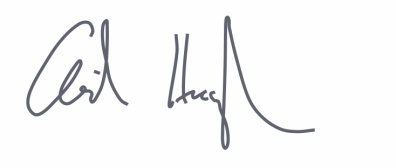 Aidan HughesFinance DirectorConsolidated STATEMENT OF COMPREHENSIVE INCOMEfor the financial year ended 31 December 2020Consolidated Statement of financial positionat 31 December 2020Consolidated Statement of Changes in EquityFor the financial year ended 31 December 2020Consolidated Cash Flow Statement £’mCold StoresCold StoresCold StoresSourcingSourcingSourcingDairyDairyDairy20202019% Growth20202019% Growth20202019% GrowthRevenue14.615.1(3.3%)17.818.2(2.2%)1.00.911%EBITDA4.64.7(2.1%)0.30.4(25%)0.00.00%Operating Profit3.03.3(9.1%)0.30.4(25%)(0.1)(0.1)0%Operating Margin20.5%21.9%1.8%2.2%(10%)(11%)20202019£’000£’000 Continuing operationsRevenue33,36134,100Cost of sales(30,389)(30,733)Gross profit2,9723,367Other income182107Administrative expenses(865)(811)Operating profit from continuing operations 2,2892,663Finance income – interest receivable11Finance expenses – lease interest(196)(229)Finance expenses – interest on bank loans(117)(120)Profit on continuing activities before taxation1,9772,315Income taxes – Corporation tax (224)(247)Income taxes – Deferred tax(245)(165)Profit for the financial year from continuing operations1,5081,903Loss for the financial year from discontinued operations(71)(62)Profit for the financial year attributable toowners of the parent1,4371,841Other comprehensive income          162-Total comprehensive income for the financial year attributable to owners of the parent1,5991,841CONSOLIDATED STATEMENT OF COMPREHENSIVE INCOMECONSOLIDATED STATEMENT OF COMPREHENSIVE INCOMECONSOLIDATED STATEMENT OF COMPREHENSIVE INCOMECONSOLIDATED STATEMENT OF COMPREHENSIVE INCOMECONSOLIDATED STATEMENT OF COMPREHENSIVE INCOMEfor the financial year ended 31 December 2020(continued)for the financial year ended 31 December 2020(continued)for the financial year ended 31 December 2020(continued)for the financial year ended 31 December 2020(continued)for the financial year ended 31 December 2020(continued)20202019Earnings per share expressed in pence per share:From continuing operations - basic 5.02p6.33p- diluted5.02p6.33pFrom discontinued operations - basic (0.24)p(0.21)p- diluted(0.24)p(0.21)p20202019£’000£’000Non current assetsGoodwill2,3382,338Intangible assets1,269564Property, plant and equipment22,89822,777Biological assets77082427,27526,503Current assetsTrade and other receivables7,5266,857Inventories581,105Cash and cash equivalents1,5501,054Assets of disposal group classified as held for sale3812779,5159,293TOTAL ASSETS36,79035,796Equity attributable to owners of the parentShare capital5,6405,640Share premium account7,3217,321Other reserves141(21)Retained earnings5,7504,313TOTAL EQUITY18,85217,253Non-current liabilitiesBorrowings5,5145,935Deferred tax1,2441,0026,7586,937Current liabilitiesTrade and other payables6,2886,564Current tax liabilities151231Borrowings4,7414,81111,18011,606TOTAL EQUITY AND LIABILITIES36,79035,796ShareShare OtherTreasuryRetained capitalpremiumReservessharesEarningsTotal£'000£'000£'000£’000£'000 £'000At 1 January 20195,6407,321103(563)3,48415,985Profit for the financial year----1,8411,841Total comprehensive income for the financial year----1,8411,841Transfer of treasury shares---563(563)-Equity dividends paid----(449)(449)Foreign exchange gain--(124)--(124)Transactions with owners--(124)563(1,012)(573)At 31 December 20195,6407,321(21)-4,31317,253Profit for the financial year----1,4371,437Foreign exchange gain--162--162Total comprehensive income for the financial year--162-1,4371,599Equity dividends paid------Transactions with owners--162-1,4371,599At 31 December 20205,6407,321141-5,75018,852 for the financial year ended 31 December 202020202019£’000£’000Cash flow from operating activitiesProfit on continuing activities before taxation1,9772,315Gain on biological assets(182)(107)Foreign exchange (gain)/loss (55)97Loss on discontinued activities(71)(62)Finance expenses316349Finance income (1)(1)Depreciation – property, plant and equipment-net1,7891,649Operating cash flows before changes in working capital 3,7734,240Changes in working capital and provisions:Decrease/(Increase) in inventories1,047(481)Increase in trade and other receivables (669)(607)(Increase)/decrease in current assets held for sale(104)47Decrease in current liabilities held for sale-(15)(Decrease)/Increase in payables(276)1,118Net cash inflow from operations3,7714,302Interest paid (316)(349)Interest received11Taxation paid (304)(406)Net cash generated from operating activities3,1523,548Cash flow from investing activitiesInvestment in intangible assets(705)(419)Purchase of property, plant and equipment(1,741)(1,734)Sale of biological assets346209Purchase of biological assets(65)(324)Net cash used in investing activities(2,165)(2,268)Cash flows from financing activitiesDividends paid to shareholders-(449)Invoice finance payments(150)(502)Lease liability capital repayments(845)(979)Term loan advance-300Lease liability advances882271Term loan repayments(378)(410)Net cash outflow from financing activities(491)(1,769)Net increase/(decrease) in cash and cash equivalents 496(489)Cash and cash equivalents beginning of the financial year 1,0541,543Cash and cash equivalents end of the financial year1,5501,054